North Luffenham Parish Council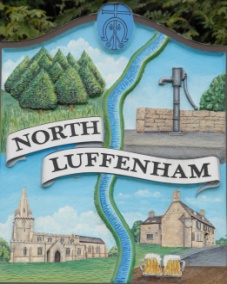 All Councillors are summoned to the Parish Council Meeting on Monday 2nd Sept 2019 at 7pm which will take place in the North Luffenham Community CentreAgenda91/19	Apologies: 92/19	Declarations of Interest93/19	Public Forum94/19	To approve and sign minutes of PC meeting:Parish Council Meeting 1st July 2019Extraordinary Meeting 30th July 201995/19	Chairman’s Report. To review membership of Committees and Working GroupsTo review the co-option of a new Cllr to NLPC Appointment of PC representative as Trustee of the Village Trust. 96/19	To receive an update of St George’s Barracks Development. – Cllr Smith/AnkerAppoint permanent representatives to the SGB Advisory Group and Parish Council Liaison GroupTo report back on the recent SGB Advisory Group and the Parish Council Liaison Group held on 1st August 201997/19	Correspondence – Clerk		RCC; Remittance advices98/19	Finance Report – ClerkTo receive a report from Cllr Sewell – Bank Reconciliation 31st July 2019To consider and approve Finance ReportTo note the satisfactory outcome of the External Audit carried out by PKF LittlejohnTo approve the Change of Bank mandate following the resignation of Paul CummingsTo receive and approve the following payments:£239.69; RCC re Council Elections£240.00; PKF Littlejohn re External Audit£40.00; LRALC Chairmans Training Course for T Smith98/19	Planning: Cllr BurrowsReference: 2019/0736/FULPROPOSAL: Change of use of hardstanding from an airfield to B8 vehicle storage (retrospective)Land At St George's Barracks Welland Road Edith Weston Rutland.Decision Notice: The Coach House 10A Church St, North Luffenham Rutland LE15 8JR 2019/0487/FUL PROPOSAL: Alteration and extension to form two bedrooms with ensuite facilities and utility/boot room to an existing residential dwelling. Insertion of first floor Juliet balcony to existing side (south) elevation.Planning permission granted in accordance with the application and plans submittedTo receive a report on the outcome of the Planning Committee meeting held on 21st August to discuss the parking issues in Lyndon Road99/19	To receive an update on RCC policy in respect of affordable housing in Geoff Sewell Close100/19	Bonfire Night: To consider actions needed with regard to Bonfire night to include:Writing to Oval Recreation Ground re Holding of the event on 5th Nov 2019To review areas of responsibility and actions neededEndorse proposals contained in draft Administrative Instruction, subject to the completion of Risk Analysis.To Confirm that NLCC will run the BBQ/Refreshments as a fundraising activity to offset cost of running the Cricket Club in 2019/20.Seek financial approval for expenditure of:£1000 re purchase of Fire works£200 re support costs101/19	To receive an update from the Community Centre Working Group with regard to NL Community Centre.102/19	To receive and consider the following policies and plansUpdated Financial Procedures in-line with 2019 NALC templateReserves PolicyResiliance PlanNeighbourhood Plan103/19	To consider further ideas/plans with regard to VE Day Celebrations in May 2020104/19	To consider items raised within the PC Forum and agree any actions we wish to pursue. To includeHigh Speed BroadbandCommunity Safety105/19	To consider distribution plan for PC communications.106/19	Date of next meeting: To consider changing the date of the next meeting from Monday 21st October 2019 to Monday 28th October @, 7pm North Luffenham Community Centre.John Willoughby: Parish Clerk 27th August 2019